Publicado en España el 20/01/2021 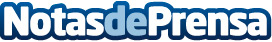 S2 Grupo refuerza el área de ciberseguridad industrial con la incorporación de Frank CostaS2 Grupo, empresa especializada en ciberseguridad y gestión de sistemas críticos, ha anunciado la incorporación de Frank Costa en su equipo de Barcelona para reforzar el área de ciberseguridad industrial de la compañíaDatos de contacto:Luis Núñez667574131Nota de prensa publicada en: https://www.notasdeprensa.es/s2-grupo-refuerza-el-area-de-ciberseguridad_1 Categorias: Nacional Nombramientos Ciberseguridad Recursos humanos Otras Industrias http://www.notasdeprensa.es